      ҠА	РАР                                                                   ПОСТАНОВЛЕНИЕО внесении изменений в постановление главы сельского поселения Николаевский сельсовет муниципального района Туймазинский район Республики 	Башкортостан от 10.09.2018 года № 22 «Об утверждении Порядка применения  к 	муниципальным служащим взысканий за несоблюдение ограничений и запретов, 	требований о предотвращении или об урегулировании конфликта интересов и неисполнение обязанностей, установленных в целях противодействия коррупции» (в ред. №68 от 25.03.2019, №13 от 19.02.2020)Рассмотрев  протест и.о. Туймазинского межрайонного прокурора от 28.06.2022 года, на основании Федерального закона от 02.03.2007 №25-ФЗ  «О муниципальной службе в Российской Федерации», Закона Республики Башкортостан от 16.07.2007 №453-з  «О муниципальной службе в Республике Башкортостан», руководствуясь Уставом сельского поселения Николаевский сельсовет муниципального района Туймазинский район Республики Башкортостан ПОСТАНОВЛЯЮ:Пункт 3.7. постановления главы сельского поселения Николаевский сельсовет муниципального района 	Туймазинский район Республики  Башкортостан от 10.09.2018 года №22 «Об утверждении Порядка применения к муниципальным служащим взысканий за несоблюдение ограничений и запретов, требований о предотвращении  или об урегулировании конфликта интересов и неисполнение  обязанностей, установленных в целях противодействия  коррупции» изложить в новой редакции следующего содержания:«3.7. Копия распоряжения (приказа) акта о применении к муниципальному служащему взыскания с указанием коррупционного правонарушения и нормативных правовых актов, положения которых им нарушены, или об отказе в применении к муниципальному служащему такого взыскания с указанием мотивов вручается муниципальному служащему под расписку в течение 5 дней со дня издания соответствующего акта. В случае отказа муниципального служащего ознакомиться с указанным распоряжением (приказом) под роспись, то составляется соответствующий акт.».2. Опубликовать настоящее постановление на официальном сайте сельского поселения Николаевский сельсовет муниципального района Туймазинский район Республики Башкортостан.3. Настоящее постановление вступает в силу со дня его подписания.И.о. главы Администрациисельского поселенияНиколаевский       сельсовет       муниципального      района    Туймазинский           районРеспублики  Башкортостан                                            А.Р.ФатхутдиноваБашҠортостан Республикаһының Туймазы  районы муниципаль районының  Николаевка ауыл советыауыл биләмәһе башлығы452785, Николаевка ауылы,  М2кт2п урамы, 4Тел. 8(34782) 32-1-34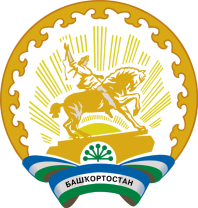 Администрация сельского поселения Николаевский сельсовет     муниципального района               Туймазинский район    Республики Башкортостан45285, село Николаевка, ул.Школьная, 4Тел. 8(34782) 32-1-34№ 21от«  07  »июля2022г.